Funkcje wykładnicze i logarytmiczneWzory skróconego mnożeniaGRUPAIMIĘ I NAZWISKONaszkicuj wykres funkcji . Podaj dziedzinę i zbiór wartości funkcji f.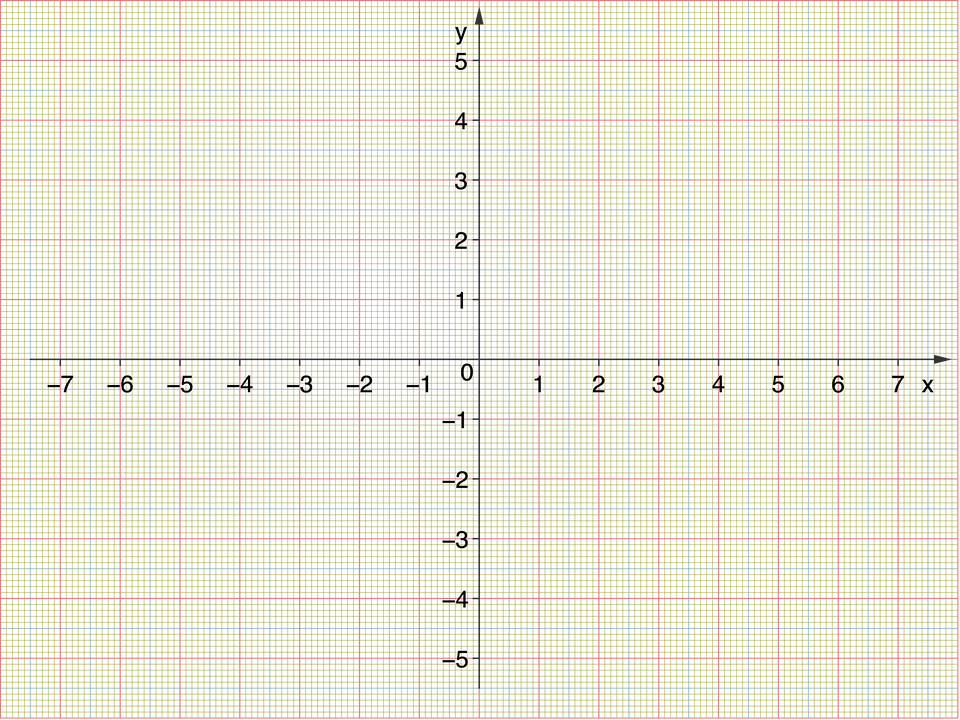 Naszkicuj wykres funkcji . Podaj dziedzinę i zbiór wartości funkcji f.Naszkicuj wykres funkcji . Podaj dziedzinę i zbiór wartości funkcji f.Film: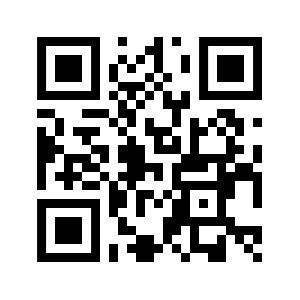 Oblicz wartość wyrażenia wykorzystując działania na potęgach. Wynik zapisz w postaci .Oblicz wartość wyrażenia wykorzystując działania na potęgach. Wynik zapisz w postaci .Oblicz wartość wyrażenia wykorzystując działania na potęgach. Wynik zapisz w postaci .Film: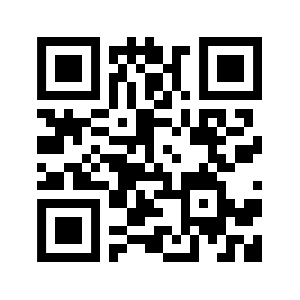 Oblicz:Oblicz:Oblicz:Film: 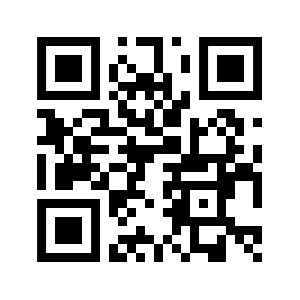 Funkcje wykładnicze i logarytmiczneWzory skróconego mnożeniaGRUPAIMIĘ I NAZWISKORozwiąż równanie Rozwiąż równanie Rozwiąż równanie Film: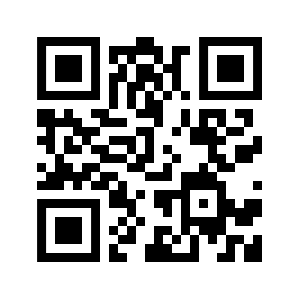 Rozwiąż równanie Rozwiąż równanie Rozwiąż równanie Film: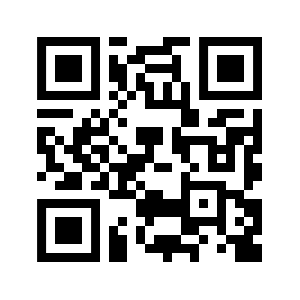 Rozwiąż nierównośćRozwiąż nierównośćRozwiąż nierównośćFilm: 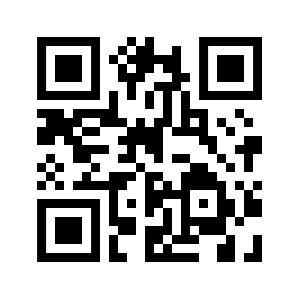 